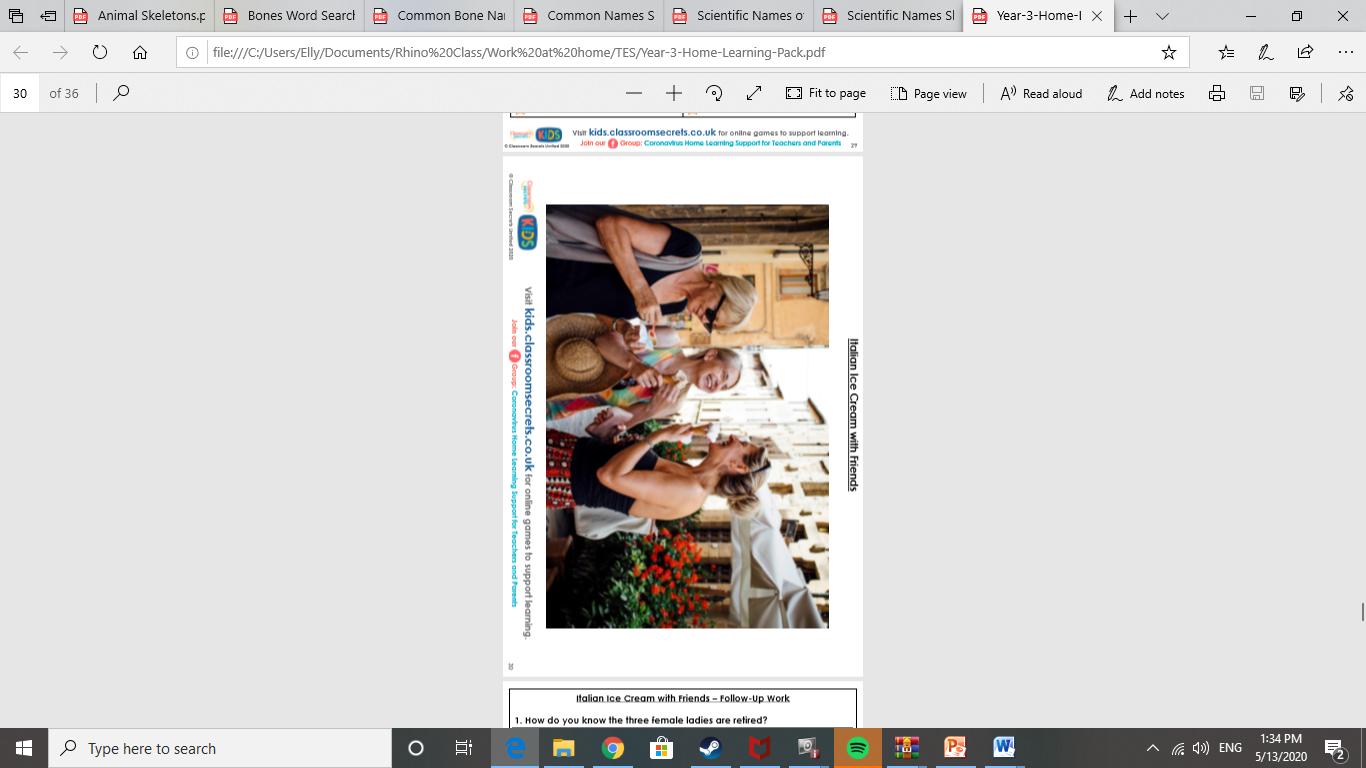 Answer these questions based on this photograph. How do you know the 3 female ladies are retired? How do you know the 3 female ladies are really good friends?What season do you think this image was taken and why? Why are the ladies standing up to eat their icecream? Where in the world could these ladies be? Are there any clues in the photo? Have you ever eaten ice cream when you were on holiday? Write a description of the ice cream you ate. 